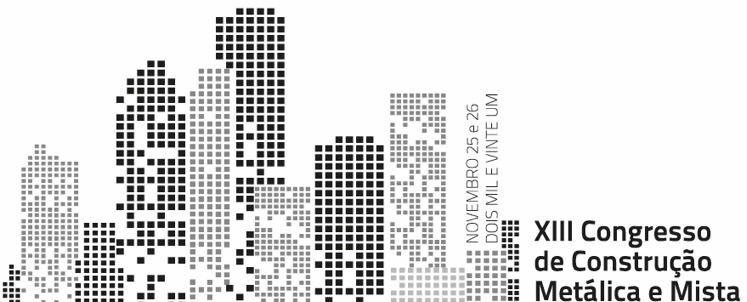 TÍTULO DA COMUNICAÇÃOAutor 1a,*, Autor 2b e Autor 3c a,b Filiação dos autores 1 e 2c Filiação do autor 3* Autor para contacto. Tel.: +351 xxx xxx xxx; E-mail: xxxxxxxxxResumoOs autores são convidados a propor resumos de comunicações de 200-300 palavras, não excedendo o tamanho de uma página A4. O resumo deve conter informação substancial sobre o conteúdo da apresentação, incluindo conclusões. Todas as comunicações relativas a análise, comportamento, dimensionamento e construção de estruturas em aço, alumínio e mistas aço-betão serão apreciadas para apresentação oral.Os resumos são submetidos através do website do congresso até 18 de junho de 2021. Os ficheiros a anexar durante a submissão, deverão estar no formato MSWord (.doc) ou Portable Document Format (.pdf), designando o ficheiro com as iniciais e apelido do autor para contacto (ex.: JFPires.doc). A informação relativa aos contactos deste autor (telefone e endereço de correio eleclarotrónico) deve ser também incluída neste ficheiro.